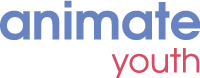 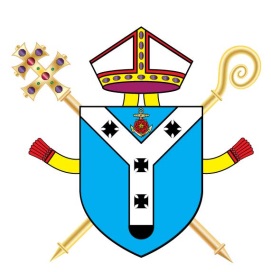 It is essential that you complete all the sections as fully as possible.  Incomplete forms may not be processed further.Section 1 – Personal DetailsSection 2 – Education and QualificationsSection 3 – Employment HistoryPlease provide full details of your employment history, accounting for all periods of time including employment, unemployment, and voluntary work, raising a family, part-time work or education.   Please continue on an additional sheet if necessary, attached securely to this application form.  Please note references will not be sought prior to an offer being made.Section 4 – Experience and Relevant SkillsSection 5 – Character ReferencesSection 6 – Additional InformationSection 7 – DeclarationThank you for taking the time to complete this application form.Please return this document along with other documents provided in the application pack to:Fr Simon Gore I Lowe House I Crab St I St Helens I WA10 2BEPosition applied for:Animate Youth TeamLocation:Lowe HouseSurname:First Name:Title (Mr, Mrs, Miss, Ms ….)Home Address:Tel No. (Home)Email              (Work)NI No             (Mobile)Date of birthDate of birth        Do you require a work permit to work in Great BritainYesNo.Have you ever been convicted of a criminal offence?   YesNo.If yes, please give details.Please note that a criminal record may not necessarily exclude you from a volunteer role with the Archdiocese of Liverpool.If yes, please give details.Please note that a criminal record may not necessarily exclude you from a volunteer role with the Archdiocese of Liverpool.If yes, please give details.Please note that a criminal record may not necessarily exclude you from a volunteer role with the Archdiocese of Liverpool.If yes, please give details.Please note that a criminal record may not necessarily exclude you from a volunteer role with the Archdiocese of Liverpool.If yes, please give details.Please note that a criminal record may not necessarily exclude you from a volunteer role with the Archdiocese of Liverpool.Do you have a current driving licence?Do you have a current driving licence?YesNo.If yes, give details, including any endorsements.Please provide details of any special arrangements you may require to help you attend an interview.  e.g. interpreter, signer, wheelchair access etc.DateFromDateToSchool / College / UniversityExams & Grade AchievedPlease give details of relevant training attended in the last two yearsPlease give details of relevant training attended in the last two yearsDatesTrainingDates of EmploymentName and Address of EmployeeJob titleFinal Salary Reasons for LeavingPlease assess yourself against each of the selection criteria on the role description and give specific examples of how your skills, knowledge and experience meet these criteria.   Please continue on an additional sheet if necessary, attached securely to this application form.Please provide details below of two referees, who may provide additional information where necessary.Please provide details below of two referees, who may provide additional information where necessary.1.Name:Address:Tel No:2.Name:Address:Tel No:Please provide details of your leisure interests, sports, hobbies and other pastimes including positions of responsibility held, i.e. position in school/university, Committee MemberPlease provide any further information relevant to your applicationI confirm the information stated in this application to be complete, accurate and true.  Providing incorrect or untrue information may lead to the Archdiocese of Liverpool rejecting my application, or withdrawing any offer of a volunteer position or, if offered a post, dismiss without notice.Signed:                                                                                                 Dated: